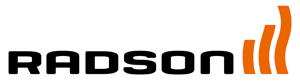 Radiateurssèche-serviettes							ELATO T
Marque	RADSONType	ELATO TMatériau	Tube collecteur vertical triangulaire de 51 x 42 x 42 mm	Tubes émetteurs plats de dimension 70 x 11 mmPrévu 	d’un PTC Blower (turbo)Température de service maximale	110°CPression de service maximale	4 barConformité	EN 442DESCRIPTION TECHNIQUELes radiateurs sèche-serviettes ELATO T, sont réalisés en tubes d’acier horizontaux plats disposés en horizontal de dimension 70 x 11 mm, qui sont soudés sur des collecteurs triangulaires de dimension 51 x 42 x 42 mm. Prévu d’un PTC Blower (turbo).DESIGNCe radiateur a la caractéristique d’avoir une propre ligne aérée, avec turbo.TRAITEMENT ET FINITIONProcédure de traitement conforme aux normes DIN 55900 et EN 442 (sans émissions):Phase préparatoire: dégraissage, phosphatage et rinçage à l'eau déminéralisée1ère phase de laquage: application de la couche de fond par cataphorèseCouche de laque finale: selon le principe d'époxy-polyester en poudreCOULEURCouleur standard est blanc - RAL 9016. Un large éventail de couleurs RAL, sanitaires et autres est disponible. Le PTC Blower (turbo) est en blanc. Pour les radiateurs en couleur, il est en gris.GAMME4 hauteurs en mm : 830, 1130, 1430,17302 longueurs en mm : 550, 600MONTAGELes radiateurs sont fixés au mur au moyen de 2 consoles murales dans la couleur du radiateur, spécialement conçues pour la dilatation. RACCORDEMENT2 x G 1/2"EMBALLAGE ET PROTECTIONLes radiateurs sont emballés individuellement dans du carton, renforcé par des segments de coin, le tout étant enveloppé de film rétractable. NORMESLes émissions des radiateurs, exprimées en Watt, ont été dimensionnées selon la norme EN 442. La température de départ s’élève à 75°C, la température de retour s’élève à 65°C et la température ambiante est 20°C.GARANTIEGarantie contre les défauts de fabrication: 10 ans après l’installation. Les composants électriques sont garantis pour 2 ans.